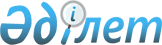 О районном бюджете на 2013-2015 годы
					
			Утративший силу
			
			
		
					Решение Целиноградского районного маслихата Акмолинской области от 14 декабря 2012 года № 79/11-5. Зарегистрировано Департаментом юстиции Акмолинской области 24 декабря 2012 года № 3554. Утратило силу в связи с истечением срока применения - (письмо Целиноградского районного маслихата Акмолинской области от 2 апреля 2014 года № 04-01-08/57)      Сноска. Утратило силу в связи с истечением срока применения - (письмо Целиноградского районного маслихата Акмолинской области от 02.04.2014 № 04-01-08/57).      Примечание РЦПИ:

      В тексте сохранена авторская орфография и пунктуация.

      В соответствии с пунктом 2 статьи 75 Бюджетного кодекса Республики Казахстан от 4 декабря 2008 года, подпунктом 1) пункта 1 статьи 6 Закона Республики Казахстан от 23 января 2001 года «О местном государственном управлении и самоуправлении в Республике Казахстан» Целиноградский районный маслихат РЕШИЛ:



      1. Утвердить районный бюджет на 2013-2015 годы согласно приложениям 1, 2 и 3 соответственно, в том числе на 2013 год в следующих объемах:



      1) доходы – 16 966 780,4 тысяч тенге, в том числе:



      налоговые поступления – 691 672 тысяч тенге;



      неналоговые поступления – 19 560,6 тысяч тенге;



      поступления от продажи основного капитала – 75 000 тысяч тенге;



      поступления трансфертов – 16 180 547,8 тысяч тенге;



      2) затраты – 16 706 548,2 тысяч тенге;



      3) чистое бюджетное кредитование – 18 899 тысяч тенге:



      бюджетные кредиты – 22 257 тысяч тенге;



      погашение бюджетных кредитов – 3 358 тысяч тенге;



      4) дефицит (профицит) бюджета – 187 533,2 тысяч тенге;



      5) финансирование дефицита (использование профицита) бюджета – -187 533,2 тысяч тенге:



      поступления займов – 19 671 тысяч тенге;



      погашение займов – 249 958 тысяч тенге;



      используемые остатки бюджетных средств – 42 753,8 тысяч тенге.

      Сноска. Пункт 1 в редакции решения Целиноградского районного маслихата Акмолинской области от 06.12.2013 № 167/23-5 (вводится в действие с 01.01.2013).



      2. Утвердить доходы районного бюджета за счет следующих источников:



      1) налоговых поступлений:

      индивидуального подоходного налога;

      социального налога;

      налога на имущество;

      земельного налога;

      налога на транспортные средства;

      единого земельного налога;

      акцизов;

      поступлений за использование природных и других ресурсов;

      сборов за ведение предпринимательской и профессиональной деятельности;

      государственной пошлины;



      2) неналоговых поступлений:

      доходов от аренды имущества, находящегося в государственной собственности;

      штрафов, пени, санкций, взысканий, налагаемых государственными учреждениями, финансируемыми из государственного бюджета;

      прочих неналоговых поступлений;



      3) поступлений от продажи основного капитала:

      продажа земли и нематериальных активов;



      4) поступлений трансфертов.



      3. Учесть, что в районном бюджете на 2013 год предусмотрен объем субвенции, передаваемой из областного бюджета бюджету района в сумме 1 648 224 тысяч тенге.



      4. Учесть возврат кредитов, выделенных из областного бюджета в 2010 году бюджету района на строительство жилья в сумме 246 600 тысяч тенге.



      5. Учесть погашение основного долга по бюджетным кредитам, выделенных в 2010, 2011 и 2012 годах, для реализации мер социальной поддержки специалистов в сумме 3 358 тысяч тенге.



      6. Учесть в районном бюджете на 2013 год целевые текущие трансферты:



      1) из республиканского бюджета:



      432 143 тысяч тенге – на реализацию государственного образовательного заказа в дошкольных организациях образования;



      19 968 тысяч тенге – на ежемесячные выплаты денежных средств опекунам (попечителям) на содержание ребенка-сироты (детей-сирот) и ребенка (детей), оставшихся без попечения родителей;



      537 881 тысяч тенге – на капитальный и средний ремонт автомобильных дорог областного, районного значения и улиц населенных пунктов;



      40 687,2 тысяч тенге – на проведение противоэпизоотических мероприятий;



      6 192 тысяч тенге – на реализацию мер по оказанию социальной поддержки специалистов;



      53 010 тысяч тенге – на увеличение размера доплаты за квалификационную категорию учителям школ и воспитателям дошкольных организаций образования;



      8 757 тысяч тенге – на реализацию государственной программы развития образования Республики Казахстан на 2011-2020 годы;



      12 354,6 тысяч тенге – на повышение оплаты учителям, прошедшим повышение квалификации по трехуровневой системе;



      45 589 тысяч тенге – на реализацию мер по содействию экономическому развитию регионов в рамках Программы «Развитие регионов»;



      162 388 тысяч тенге – на возмещение убытков землепользователям или собственникам земельных участков при принудительном отчуждении земельных участков для создания зеленой зоны города Астаны;



      339 323,4 тысяч тенге – на содержание вновь вводимых объектов образования;



      16 566 тысяч тенге – на увеличение штатной численности местных исполнительных органов;



      2) из областного бюджета:

      90 544 тысяч тенге - на содержание и оснащение организаций образования;

      29 534,3 тысяч тенге – на проведение противопожарных мероприятий объектов образования;

      543 тысяч тенге – на оказание социальной помощи участникам и инвалидам Великой Отечественной Войны на расходы за коммунальные услуги;

      3000 тысяч тенге - на оплату за учебу в колледжах студентам из малообеспеченных и многодетных семей сельской местности;

      246 600 тысяч тенге – на компенсацию потерь нижестоящих бюджетов в связи с изменением законодательства;

      178 500 тысяч тенге – на ремонт автомобильных дорог и улиц населенных пунктов;



      175 023,5 тысяч тенге – на обеспечение стабильной работы теплоснабжающих предприятий;



      80 956,9 тысяч тенге – на капитальные расходы объектов образования;



      22 855,3 тысяч тенге – на проведение мероприятий по вывозу снега и подготовке населенных пунктов к пропуску паводков.

     Сноска. Пункт 6 с изменениями, внесенными решениями Целиноградского районного маслихата Акмолинской области от 21.02.2013  № 88/12-5 (вводится в действие с 01.01.2013); от 24.05.2013 № 119/16-5 (вводится в действие с 01.01.2013); от 16.07.2013 № 133/18-5 (вводится в действие с 01.01.2013); от 02.10.2013 № 145/21-5 (вводится в действие с 01.01.2013); от 06.12.2013 № 167/23-5 (вводится в действие с 01.01.2013).



      7. Учесть в районном бюджете на 2013 год целевые трансферты на развитие:



      1) из республиканского бюджета:



      2 453 745 тысяч тенге – на строительство и реконструкцию объектов образования;



      2 921 944 тысяч тенге – на проектирование, развитие, обустройство и (или) приобретение инженерно-коммуникационной инфраструктуры;



      1 766 138,7 тысяч тенге – на развитие системы водоснабжения в сельских населенных пунктах;



      312 282 тысяч тенге – на строительство котельной и реконструкцию системы теплоснабжения в ауле Акмол;



      3 715 323 тысяч тенге – на развитие теплоэнергетической системы в сельских населенных пунктах.



      2) из областного бюджета:

      563 400 тысяч тенге – на строительство объектов образования и разработку проектно-сметной документации (привязка проекта повторного применения), проведение государственной экспертизы по проектам строительства объектов образования;

      106 772 тысяч тенге – на развитие системы водоснабжения в сельских населенных пунктах;

      152 958,2 тысяч тенге – на разработку проектно-сметной документации, проведение государственной экспертизы по проектам строительства сетей электроснабжения в сельских населенных пунктах;

      6 400 тысяч тенге – на разработку проектно-сметной документации на строительство административного здания в ауле Акмол;



      53 800 тысяч тенге – на увеличение уставного капитала государственного коммунального предприятия на праве хозяйственного ведения «Целиноградская коммунальная служба».

      Сноска. Пункт 7 с изменениями, внесенными решениями Целиноградского районного маслихата Акмолинской области от 21.02.2013 № 88/12-5 (вводится в действие с 01.01.2013); от 16.07.2013 № 133/18-5 (вводится в действие с 01.01.2013); от 02.10.2013 № 145/21-5 (вводится в действие с 01.01.2013); от 06.12.2013 № 167/23-5 (вводится в действие с 01.01.2013).



      7-1. Учесть, что в районном бюджете на 2013 год в установленном законодательством порядке использованы свободные остатки бюджетных средств, образовавшиеся на 1 января 2013 года, в сумме 31 136,1 тысяч тенге, в том числе:



      3 000 тысяч тенге – на предупреждение и ликвидацию чрезвычайных ситуаций масштаба района;



      2 500 тысяч тенге – на резерв местного исполнительного органа района;



      2 139,1 тысяч тенге – на погашение кредиторской задолженности за истекший финансовый год;



      1 000 тысяч тенге – на землеустройство, проводимое при установлении границ аулов (сел), аульных (сельских) округов;



      6 955,9 тысяч тенге – на неиспользованные (недоиспользованные) в течение 2012 года суммы целевых трансфертов из республиканского и областного бюджетов, разрешенные к использованию (доиспользованию) в 2013 году, с соблюдением их целевого назначения, в том числе:



      2 826,9 тысяч тенге – проектирование, развитие, обустройство и (или) приобретение инженерно-коммуникационной инфраструктуры;



      630,3 тысяч тенге – на строительство и реконструкцию объектов образования;



      500 тысяч тенге – на проектирование, строительство и (или) приобретение жилья государственного коммунального жилищного фонда;



      1 848,8 тысяч тенге – на развитие системы водоснабжения и водоотведения;



      2 586 тысяч тенге – на использование кредита, выделенного в 2012 году из республиканского бюджета на реализацию мер социальной поддержки специалистов социальной сферы сельской местности;



      25 722,7 тысяч тенге – на возврат целевых трансфертов из республиканского и областного бюджетов, выделенных в 2012 году.

      Сноска. Решение дополнено пунктом 7-1 в соответствии с решением Целиноградского районного маслихата Акмолинской области от 21.02.2013 № 88/12-5 (вводится в действие с 01.01.2013); с изменениями, внесенными решением Целиноградского районного маслихата Акмолинской области от 24.05.2013 № 119/16-5 (вводится в действие с 01.01.2013).



      8. Учесть в районном бюджете на 2013 год вознаграждения по бюджетным кредитам из республиканского бюджета на реализацию мер по оказанию социальной поддержки специалистов в сумме 5,6 тысяч тенге.

      Сноска. Пункт 8 в редакции решения Целиноградского районного маслихата Акмолинской области от 06.12.2013 № 167/23-5 (вводится в действие с 01.01.2013).



      9. Учесть в районном бюджете на 2013 год кредит из республиканского бюджета для реализации мер социальной поддержки специалистов в сумме 19 671 тысяч тенге.

      Сноска. Пункт 9 в редакции решения Целиноградского районного маслихата Акмолинской области от 02.10.2013 № 145/21-5 (вводится в действие с 01.01.2013).



      10. Установить специалистам образования, социального обеспечения, культуры, спорта и ветеринарии, работающим в аульной (сельской) местности, повышенные на двадцать пять процентов должностные оклады и тарифные ставки, по сравнению с окладами и ставками специалистов, занимающихся этими видами деятельности в городских условиях, согласно перечню, согласованному с районным маслихатом.



      11. Утвердить перечень бюджетных программ развития районного бюджета на 2013 год согласно приложению 4.



      12. Утвердить перечень районных бюджетных программ, не подлежащих секвестру в процессе исполнения районного бюджета на 2013 год, согласно приложению 5.



      13. Утвердить перечень бюджетных программ по администраторам аппаратов акимов аульных (сельских) округов согласно приложению 6.



      14. Настоящее решение вступает в силу со дня государственной регистрации в Департаменте юстиции Акмолинской области и вводится в действие с 1 января 2013 года.      Председатель сессии

      Целиноградского

      районного маслихата                        А.Бутакова      Секретарь Целиноградского

      районного маслихата                        Р.Тулькубаев      «СОГЛАСОВАНО»      Аким Целиноградского района                А.Уисимбаев      Начальник

      государственного учреждения

      «Отдел экономики и финансов

      Целиноградского района»                    А.Ибраева

Приложение 1 к решению     

Целиноградского районного маслихата

от 14 декабря 2012 года № 79/11-5  Районный бюджет на 2013 год      Сноска. Приложение 1 в редакции решения Целиноградского районного маслихата Акмолинской области от 06.12.2013 № 167/23-5 (вводится в действие с 01.01.2013).

Приложение 2 к решению     

Целиноградского районного маслихата

от 14 декабря 2012 года № 79/11-5  Районный бюджет на 2014 год      Сноска. Приложение 2 в редакции решения Целиноградского районного маслихата Акмолинской области от 21.02.2013 № 88/12-5 (вводится в действие с 01.01.2013).

Приложение 3 к решению     

Целиноградского районного маслихата

от 14 декабря 2012 года № 79/11-5  Районный бюджет на 2015 год      Сноска. Приложение 3 в редакции решения Целиноградского районного маслихата Акмолинской области от 21.02.2013 № 88/12-5 (вводится в действие с 01.01.2013).

Приложение 4 к решению     

Целиноградского районного маслихата

от 14 декабря 2012 года № 79/11-5  Перечень бюджетных программ развития районного бюджета на 2013 год

Приложение 5 к решению     

Целиноградского районного маслихата

от 14 декабря 2012 года № 79/11-5  Перечень районных бюджетных программ, не подлежащих секвестру в процессе исполнения районного бюджета на 2013 год

Приложение 6 к решению     

Целиноградского районного маслихата

от 14 декабря 2012 года № 79/11-5  Перечень бюджетных программ по администраторам

аппаратов акимов сельских округов      Сноска. Приложение 6 в редакции решения Целиноградского районного маслихата Акмолинской области от 06.12.2013 № 167/23-5 (вводится в действие с 01.01.2013).продолжение таблицыпродолжение таблицыпродолжение таблицы
					© 2012. РГП на ПХВ «Институт законодательства и правовой информации Республики Казахстан» Министерства юстиции Республики Казахстан
				КатегорияКатегорияКатегорияКатегорияКатегорияСумма, тысяч тенгеКлассКлассКлассКлассСумма, тысяч тенгеПодклассПодклассПодклассСумма, тысяч тенгеСпецификаСпецификаСумма, тысяч тенгеНаименованиеСумма, тысяч тенге123456I. Доходы16 966 780,41Налоговые поступления691 672,001Подоходный налог34 151,02Индивидуальный подоходный налог34 151,003Социальный налог333 552,01Социальный налог333 552,004Hалоги на собственность275 984,01Hалоги на имущество149 277,03Земельный налог63 891,04Hалог на транспортные средства60 180,05Единый земельный налог2 636,005Внутренние налоги на товары, работы и услуги42 983,02Акцизы3 959,03Поступления за использование природных и других ресурсов7 701,04Сборы за ведение предпринимательской и профессиональной деятельности31 323,007Прочие налоги103,01Прочие налоги103,008Обязательные платежи, взимаемые за совершение юридически значимых действий и (или) выдачу документов уполномоченными на то государственными органами или должностными лицами4 899,01Государственная пошлина4 899,02Неналоговые поступления19 560,601Доходы от государственной собственности2 515,61Поступления части чистого дохода государственных предприятий2 036,05Доходы от аренды имущества, находящегося в государственной собственности474,07Вознаграждения по кредитам, выданным из государственного бюджета5,604Штрафы, пени, санкции, взыскания, налагаемые государственными учреждениями, финансируемыми из государственного бюджета, а также содержащимися и финансируемыми из бюджета (сметы расходов) Национального Банка Республики Казахстан12 169,01Штрафы, пени, санкции, взыскания, налагаемые государственными учреждениями, финансируемыми из государственного бюджета, а также содержащимися и финансируемыми из бюджета (сметы расходов) Национального Банка Республики Казахстан, за исключением поступлений от организаций нефтяного сектора12169,0006Прочие неналоговые поступления4 876,01Прочие неналоговые поступления4 876,03Поступления от продажи основного капитала75 000,003Продажа земли и нематериальных активов75 000,01Продажа земли73 000,02Продажа нематериальных активов2 000,04Поступления трансфертов16 180 547,802Трансферты из вышестоящих органов государственного управления16 180 547,82Трансферты из областного бюджета16 180 547,8Функциональная группаФункциональная группаФункциональная группаФункциональная группаФункциональная группаСуммаФункциональная подгруппаФункциональная подгруппаФункциональная подгруппаФункциональная подгруппаСуммаАдминистратор бюджетных программАдминистратор бюджетных программАдминистратор бюджетных программСуммаПрограммаПрограммаСуммаНаименованиеСумма123456II Затраты16 706 548,201Государственные услуги общего характера275 325,71Представительные, исполнительные и другие органы, выполняющие общие функции государственного управления259 794,7112Аппарат маслихата района (города областного значения)19 219,0001Услуги по обеспечению деятельности маслихата района (города областного значения)15 119,0003Капитальные расходы государственного органа4 100,0122Аппарат акима района (города областного значения)75 759,7001Услуги по обеспечению деятельности акима района (города областного значения)51 765,7003Капитальные расходы государственного органа23 994,0123Аппарат акима района в городе, города районного значения, поселка, села, сельского округа164 816,0001Услуги по обеспечению деятельности акима района в городе, города районного значения, поселка, села, сельского округа158 516,0022Капитальные расходы государственных органов6 300,02Финансовая деятельность962,0459Отдел экономики и финансов района (города областного значения)962,0003Проведение оценки имущества в целях налогообложения782,0010Приватизация, управление коммунальным имуществом, постприватизационная деятельность и регулирование споров, связанных с этим180,09Прочие государственные услуги общего характера14 569,0459Отдел экономики и финансов района (города областного значения)14 569,0001Услуги по реализации государственной политики в области формирования и развития экономической политики, государственного планирования, исполнения бюджета и управления коммунальной собственностью района (города областного значения)14 169,0015Капитальные расходы государственного органа400,002Оборона1 501,01Военные нужды1 501,0122Аппарат акима района (города областного значения)1 501,0005Мероприятия в рамках исполнения всеобщей воинской обязанности1 501,004Образование5 924 568,11Дошкольное воспитание и обучение574 492,0464Отдел образования района (города областного значения)574 492,0009Обеспечение дошкольного воспитания и обучения142 349,0040Реализация государственного образовательного заказа в дошкольных организациях образования432 143,02Начальное, основное среднее и общее среднее образование1 848 827,5123Аппарат акима района в городе, города районного значения, поселка, села, сельского округа4 316,6005Организация бесплатного подвоза учащихся до школы и обратно в аульной (сельской) местности4 316,6464Отдел образования района (города областного значения)1 844 510,9003Общеобразовательное обучение1 844 510,99Прочие услуги в области образования3 501 248,6464Отдел образования района (города областного значения)483 473,3001Услуги по реализации государственной политики на местном уровне в области образования10 285,0005Приобретение и доставка учебников, учебно-методических комплексов для государственных учреждений образования района (города областного значения)6 329,0015Ежемесячные выплаты денежных средств опекунам (попечителям) на содержание ребенка-сироты (детей-сирот), и ребенка (детей), оставшегося без попечения родителей19 968,0020Обеспечение оборудованием, программным обеспечением детей-инвалидов, обучающихся на дому737,0050Содержание вновь вводимых объектов образования339 323,4067Капитальные расходы подведомственных государственных учреждений и организаций106 830,9467Отдел строительства района (города областного значения)3 017 775,3037Строительство и реконструкция объектов образования3 017 775,306Социальная помощь и социальное обеспечение98 038,02Социальная помощь79 383,0451Отдел занятости и социальных программ района (города областного значения)79 383,0002Программа занятости16 349,0005Государственная адресная социальная помощь710,0006Оказание жилищной помощи1 700,0007Социальная помощь отдельным категориям нуждающихся граждан по решениям местных представительных органов17 849,0010Материальное обеспечение детей-инвалидов, воспитывающихся и обучающихся на дому808,0014Оказание социальной помощи нуждающимся гражданам на дому22 296,0016Государственные пособия на детей до 18 лет8 045,0017Обеспечение нуждающихся инвалидов обязательными гигиеническими средствами и предоставление услуг специалистами жестового языка, индивидуальными помощниками в соответствии с индивидуальной программой реабилитации инвалида10 944,0023Обеспечение деятельности центров занятости населения682,09Прочие услуги в области социальной помощи и социального обеспечения18 655,0451Отдел занятости и социальных программ района (города областного значения)18 655,0001Услуги по реализации государственной политики на местном уровне в области обеспечения занятости и реализации социальных программ для населения18 351,0011Оплата услуг по зачислению, выплате и доставке пособий и других социальных выплат304,007Жилищно-коммунальное хозяйство5 511 580,11Жилищное хозяйство3 084 917,1467Отдел строительства района (города областного значения)3 078 229,1003Проектирование, строительство и (или) приобретение жилья государственного коммунального жилищного фонда500,0004Проектирование, развитие, обустройство и (или) приобретение инженерно-коммуникационной инфраструктуры3 077 729,1496Отдел жилищной инспекции и коммунального хозяйства района (города областного значения)6 688,0001Услуги по реализации государственной политики на местном уровне в области коммунального хозяйства и жилищного фонда6 688,02Коммунальное хозяйство2 413 965,0467Отдел строительства района (города областного значения)2 193 441,5005Развитие коммунального хозяйства318 682,0058Развитие системы водоснабжения и водоотведения в сельских населенных пунктах1 874 759,5496Отдел жилищной инспекции и коммунального хозяйства района (города областного значения)220 523,5026Организация эксплуатации тепловых сетей, находящихся в коммунальной собственности районов (городов областного значения)220 523,53Благоустройство населенных пунктов12 698,0123Аппарат акима района в городе, города районного значения, поселка, села, сельского округа12 698,0008Освещение улиц населенных пунктов12 698,008Культура, спорт, туризм и информационное пространство123 025,61Деятельность в области культуры71 424,0455Отдел культуры и развития языков района (города областного значения)71 424,0003Поддержка культурно-досуговой работы71 424,02Спорт1 676,0465Отдел физической культуры и спорта района (города областного значения)1 676,0006Проведение спортивных соревнований на районном (города областного значения) уровне200,0007Подготовка и участие членов сборных команд района (города областного значения) по различным видам спорта на областных спортивных соревнованиях1 476,03Информационное пространство32 124,5455Отдел культуры и развития языков района (города областного значения)21 855,5006Функционирование районных (городских) библиотек16 324,5007Развитие государственного языка и других языков народа Казахстана5 531,0456Отдел внутренней политики района (города областного значения)10 269,0002Услуги по проведению государственной информационной политики через газеты и журналы10 269,09Прочие услуги по организации культуры, спорта, туризма и информационного пространства17 801,1455Отдел культуры и развития языков района (города областного значения)8 334,0001Услуги по реализации государственной политики на местном уровне в области развития языков и культуры6 034,0032Капитальные расходы подведомственных государственных учреждений и организаций2 300,0456Отдел внутренней политики района (города областного значения)5 526,0001Услуги по реализации государственной политики на местном уровне в области информации, укрепления государственности и формирования социального оптимизма граждан5 326,0003Реализация мероприятий в сфере молодежной политики200,0465Отдел физической культуры и спорта района (города областного значения)3 941,1001Услуги по реализации государственной политики на местном уровне в сфере физической культуры и спорта3 941,109Топливно-энергетический комплекс и недропользование3 715 323,09Прочие услуги в области топливно-энергетического комплекса и недропользования3 715 323,0467Отдел строительства района (города областного значения)3 715 323,0009Развитие теплоэнергетической системы3 715 323,010Сельское, водное, лесное, рыбное хозяйство, особо охраняемые природные территории, охрана окружающей среды и животного мира, земельные отношения237 688,21Сельское хозяйство23 883,2459Отдел экономики и финансов района (города областного значения)6 192,0099Реализация мер по оказанию социальной поддержки специалистов6 192,0462Отдел сельского хозяйства района (города областного значения)10 315,2001Услуги по реализации государственной политики на местном уровне в сфере сельского хозяйства10 315,2473Отдел ветеринарии района (города областного значения)7 376,0001Услуги по реализации государственной политики на местном уровне в сфере ветеринарии5 934,0003Капитальные расходы государственного органа60,0007Организация отлова и уничтожения бродячих собак и кошек555,0010Проведение мероприятий по идентификации сельскохозяйственных животных827,06Земельные отношения173 117,8463Отдел земельных отношений района (города областного значения)173 117,8001Услуги по реализации государственной политики в области регулирования земельных отношений на территории района (города областного значения)7 716,8004Организация работ по зонированию земель2 613,0007Капитальные расходы государственного органа400,0039Возмещение убытков землепользователей или собственникам земельных участков при принудительном отчуждении земельных участков для создания зеленой зоны города Астаны162 388,09Прочие услуги в области сельского, водного, лесного, рыбного хозяйства, охраны окружающей среды и земельных отношений40 687,2473Отдел ветеринарии района (города областного значения)40 687,2011Проведение противоэпизоотических мероприятий40 687,211Промышленность, архитектурная, градостроительная и строительная деятельность20 744,22Архитектурная, градостроительная и строительная деятельность20 744,2467Отдел строительства района (города областного значения)11 683,2001Услуги по реализации государственной политики на местном уровне в области строительства11 503,2017Капитальные расходы государственного органа180,0468Отдел архитектуры и градостроительства района (города областного значения)9 061,0001Услуги по реализации государственной политики в области архитектуры и градостроительства на местном уровне9 061,0003Разработка схем градостроительного развития территории района и генеральных планов населенных пунктов0,012Транспорт и коммуникации721 631,01Автомобильный транспорт718 181,0123Аппарат акима района в городе, города районного значения, поселка, села, сельского округа1 800,0013Обеспечение функционирования автомобильных дорог в городах районного значения, поселках, аулах (селах), аульных (сельских) округах1 800,0485Отдел пассажирского транспорта и автомобильных дорог района (города областного значения)716 381,0045Капитальный и средний ремонт автомобильных дорог районного значения и улиц населенных пунктов716 381,09Прочие услуги в сфере транспорта и коммуникаций3 450,0485Отдел пассажирского транспорта и автомобильных дорог района (города областного значения)3 450,0001Услуги по реализации государственной политики на местном уровне в области пассажирского транспорта и автомобильных дорог3 000,0003Капитальные расходы государственного органа450,013Прочие51 395,03Поддержка предпринимательской деятельности и защита конкуренции5 323,0469Отдел предпринимательства района (города областного значения)5 323,0001Услуги по реализации государственной политики на местном уровне в области развития предпринимательства и промышленности5 323,09Прочие46 072,0123Аппарат акима района в городе, города районного значения, поселка, села, сельского округа46 072,0040Реализация мер по содействию экономическому развитию регионов в рамках  Программы «Развитие регионов»46 072,0459Отдел экономики и финансов района (города областного значения)0,0012Резерв местного исполнительного органа района (города областного значения)0,014Обслуживание долга5,61Обслуживание долга5,6459Отдел экономики и финансов района (города областного значения)5,6021Обслуживание долга местных исполнительных органов по выплате вознаграждений и иных платежей по займам из областного бюджета5,615Трансферты25 722,71Трансферты25 722,7459Отдел экономики и финансов района (города областного значения)25 722,7006Возврат неиспользованных (недоиспользованных) целевых трансфертов25 722,7III. Чистое бюджетное кредитование18 899,0Бюджетные кредиты22 257,010Сельское, водное, лесное, рыбное хозяйство, особо охраняемые природные территории, охрана окружающей среды и животного мира, земельные отношения22 257,01Сельское хозяйство22 257,0459Отдел экономики и финансов района (города областного значения)22 257,0018Бюджетные кредиты для реализации мер социальной поддержки специалистов22 257,05Погашение бюджетных кредитов3 358,01Погашение бюджетных кредитов3 358,01Погашение бюджетных кредитов, выданных из государственного бюджета3 358,0IV. Сальдо по операциям с финансовыми активами53 800,0Приобретение финансовых активов53 800,013Прочие53 800,09Прочие53 800,0496Отдел жилищной инспекции и коммунального хозяйства района (города областного значения)53 800,0065Формирование или увеличение уставного капитала юридических лиц53 800,0V. Дефицит (профицит) бюджета187 533,2VI. Финансирование дефицита (использование профицита) бюджета-187 533,27Поступления займов19 671,01Внутренние государственные займы19 671,02Договоры займа19 671,016Погашение займов249 958,01Погашение займов249 958,0459Отдел экономики и финансов района (города областного значения)249 958,0005Погашение долга местного исполнительного органа перед вышестоящим бюджетом249 958,08Используемые остатки бюджетных средств42 753,81Остатки бюджетных средств42 753,81Свободные остатки бюджетных средств42 753,8КатегорияКатегорияКатегорияКатегорияКатегорияСумма, тысяч тенгеКлассКлассКлассКлассСумма, тысяч тенгеПодклассПодклассПодклассСумма, тысяч тенгеСпецификаСпецификаСумма, тысяч тенгеНаименованиеСумма, тысяч тенге123456I. Доходы6 800 938,01Налоговые поступления710 232,001Подоходный налог37 036,02Индивидуальный подоходный налог37 036,003Социальный налог366 103,01Социальный налог366 103,004Hалоги на собственность249 451,01Hалоги на имущество140 937,03Земельный налог42 910,04Hалог на транспортные средства62 784,05Единый земельный налог2 820,005Внутренние налоги на товары, работы и услуги52 401,02Акцизы4 237,03Поступления за использование природных и других ресурсов12 770,04Сборы за ведение предпринимательской и профессиональной деятельности35 394,008Обязательные платежи, взимаемые за совершение юридически значимых действий и (или) выдачу документов уполномоченными на то государственными органами или должностными лицами5 241,01Государственная пошлина5 241,02Неналоговые поступления23 896,001Доходы от государственной собственности124,05Доходы от аренды имущества, находящегося в государственной собственности124,004Штрафы, пени, санкции, взыскания, налагаемые государственными учреждениями, финансируемыми из государственного бюджета, а также содержащимися и финансируемыми из бюджета (сметы расходов) Национального Банка Республики Казахстан21 953,01Штрафы, пени, санкции, взыскания, налагаемые государственными учреждениями, финансируемыми из государственного бюджета, а также содержащимися и финансируемыми из бюджета (сметы расходов) Национального Банка Республики Казахстан, за исключением поступлений от организаций нефтяного сектора21 953,006Прочие неналоговые поступления1 819,01Прочие неналоговые поступления1 819,03Поступления от продажи основного капитала42 800,003Продажа земли и нематериальных активов42 800,01Продажа земли40 660,02Продажа нематериальных активов2 140,04Поступления трансфертов6 024 010,002Трансферты из вышестоящих органов государственного управления6 024 010,02Трансферты из областного бюджета6 024 010,0Функциональная группаФункциональная группаФункциональная группаФункциональная группаФункциональная группаСУММАФункциональная подгруппаФункциональная подгруппаФункциональная подгруппаФункциональная подгруппаСУММААдминистратор бюджетных программАдминистратор бюджетных программАдминистратор бюджетных программСУММАПрограммаПрограммаСУММАНаименованиеСУММАII. Затраты6 800 938,001Государственные услуги общего характера232 425,01Представительные, исполнительные и другие органы, выполняющие общие функции государственного управления218 940,0112Аппарат маслихата района (города областного значения)12 894,0001Услуги по обеспечению деятельности маслихата района (города областного значения)12 894,0122Аппарат акима района (города областного значения)58 724,0001Услуги по обеспечению деятельности акима района (города областного значения)58 724,0123Аппарат акима района в городе, города районного значения, поселка, аула (села), аульного (сельского) округа147 322,0001Услуги по обеспечению деятельности акима района в городе, города районного значения, поселка, аула (села), аульного (сельского) округа147 322,02Финансовая деятельность733,0459Отдел экономики и финансов района (города областного значения)733,0003Проведение оценки имущества в целях налогообложения733,09Прочие государственные услуги общего характера12 752,0459Отдел экономики и финансов района (города областного значения)12 752,0001Услуги по реализации государственной политики в области формирования и развития экономической политики, государственного планирования, исполнения бюджета и управления коммунальной собственностью района (города областного значения)12 752,002Оборона1 600,01Военные нужды1 600,0122Аппарат акима района (города областного значения)1 600,0005Мероприятия в рамках исполнения всеобщей воинской обязанности1 600,004Образование3 208 328,01Дошкольное воспитание и обучение142 067,0464Отдел образования района (города областного значения)142 067,0009Обеспечение дошкольного воспитания и обучения142 067,02Начальное, основное среднее и общее среднее образование1 798 900,0123Аппарат акима района в городе, города районного значения, поселка, аула (села), аульного (сельского) округа2 252,0005Организация бесплатного подвоза учащихся до школы и обратно в аульной (сельской) местности2 252,0464Отдел образования района (города областного значения)1 796 648,0003Общеобразовательное обучение1 796 648,09Прочие услуги в области образования1 267 361,0464Отдел образования района (города областного значения)16 184,0001Услуги по реализации государственной политики на местном уровне в области образования9 855,0005Приобретение и доставка учебников, учебно-методических комплексов для государственных учреждений образования района (города областного значения)6 329,0467Отдел строительства района (города областного значения)1 251 177,0037Строительство и реконструкция объектов образования1 251 177,006Социальная помощь и социальное обеспечение95 530,02Социальная помощь76 506,0451Отдел занятости и социальных программ района (города областного значения)76 506,0002Программа занятости19 870,0005Государственная адресная социальная помощь2 416,0006Оказание жилищной помощи1 605,0007Социальная помощь отдельным категориям нуждающихся граждан по решениям местных представительных органов4 140,0010Материальное обеспечение детей-инвалидов, воспитывающихся и обучающихся на дому1 237,0014Оказание социальной помощи нуждающимся гражданам на дому24 262,0016Государственные пособия на детей до 18 лет11 596,0017Обеспечение нуждающихся инвалидов обязательными гигиеническими средствами и предоставление услуг специалистами жестового языка, индивидуальными помощниками в соответствии с индивидуальной программой реабилитации инвалида11 380,09Прочие услуги в области социальной помощи и социального обеспечения19 024,0451Отдел занятости и социальных программ района (города областного значения)19 024,0001Услуги по реализации государственной политики на местном уровне в области обеспечения занятости и реализации социальных программ для населения18 699,0011Оплата услуг по зачислению, выплате и доставке пособий и других социальных выплат325,007Жилищно-коммунальное хозяйство1 346 375,02Коммунальное хозяйство1 333 554,0458Отдел жилищно-коммунального хозяйства, пассажирского транспорта и автомобильных дорог района (города областного значения)95 944,0026Организация эксплуатации тепловых сетей, находящихся в коммунальной собственности районов (городов областного значения)95 944,0467Отдел строительства района (города областного значения)1 237 610,0005Развитие коммунального хозяйства817 658,0058Развитие системы водоснабжения и водоотведения в сельских населенных пунктах419 9523Благоустройство населенных пунктов12 821,0123Аппарат акима района в городе, города районного значения, поселка, аула (села), аульного (сельского) округа12 821,0008Освещение улиц населенных пунктов12 821,008Культура, спорт, туризм и информационное пространство123 245,01Деятельность в области культуры70 235,0455Отдел культуры и развития языков района (города областного значения)70 235,0003Поддержка культурно-досуговой работы70 235,02Спорт4 986,0465Отдел физической культуры и спорта района (города областного значения)4 986,0006Проведение спортивных соревнований на районном (города областного значения) уровне2 719,0007Подготовка и участие членов сборных команд района (города областного значения) по различным видам спорта на областных спортивных соревнованиях2 267,03Информационное пространство30 544,0455Отдел культуры и развития языков района (города областного значения)21 101,0006Функционирование районных (городских) библиотек15 363,0007Развитие государственного языка и других языков народа Казахстана5 738,0456Отдел внутренней политики района (города областного значения)9 443,0002Услуги по проведению государственной информационной политики через газеты и журналы 9 443,09Прочие услуги по организации культуры, спорта, туризма и информационного пространства17 480,0455Отдел культуры и развития языков района (города областного значения)6 489,0001Услуги по реализации государственной политики на местном уровне в области развития языков и культуры6 489,0456Отдел внутренней политики района (города областного значения)5 467,0001Услуги по реализации государственной политики на местном уровне в области информации, укрепления государственности и формирования социального оптимизма граждан5 467,0465Отдел физической культуры и спорта района (города областного значения)5 524,0001Услуги по реализации государственной политики на местном уровне в сфере физической культуры и спорта5 524,009Топливно-энергетический комплекс и недропользование1 732 214,09Прочие услуги в области топливно-энергетического комплекса и недропользования1 732 214,0467Отдел строительства района (города областного значения)1 732 214,0009Развитие теплоэнергетической системы1 732 214,010Сельское, водное, лесное, рыбное хозяйство, особо охраняемые природные территории, охрана окружающей среды и животного мира, земельные отношения23 179,01Сельское хозяйство23 179,0477Отдел сельского хозяйства района и земельных отношений (города областного значения)17 207,0001Услуги по реализации государственной политики на местном уровне в сфере сельского хозяйства и земельных отношений17 207,0473Отдел ветеринарии района (города областного значения)5 972,0001Услуги по реализации государственной политики на местном уровне в сфере ветеринарии5 145,0010Проведение мероприятий по идентификации сельскохозяйственных животных827,011Промышленность, архитектурная, градостроительная и строительная деятельность21 114,02Архитектурная, градостроительная и строительная деятельность21 114,0467Отдел строительства района (города областного значения)13 036,0001Услуги по реализации государственной политики на местном уровне в области строительства13 036,0468Отдел архитектуры и градостроительства района (города областного значения)8 078,0001Услуги по реализации государственной политики в области архитектуры и градостроительства на местном уровне8 078,012Транспорт и коммуникации2 000,01Автомобильный транспорт2 000,0123Аппарат акима района в городе, города районного значения, поселка, аула (села), аульного (сельского) округа2 000013Обеспечение функционирования автомобильных дорог в городах районного значения, поселках, аулах (селах), аульных (сельских) округах2 00013Прочие14 928,03Поддержка предпринимательской деятельности и защита конкуренции5 447,0469Отдел предпринимательства района (города областного значения)5 447,0001Услуги по реализации государственной политики на местном уровне в области развития предпринимательства и промышленности5 447,09Прочие9 481,0458Отдел жилищно-коммунального хозяйства, пассажирского транспорта и автомобильных дорог района (города областного значения)9 481,0001Услуги по реализации государственной политики на местном уровне в области жилищно-коммунального хозяйства, пассажирского транспорта и автомобильных дорог9 481,0III. Чистое бюджетное кредитование0,0IV. Сальдо по операциям с финансовыми активами0,0V. Дефицит (профицит) бюджета0,0VI. Финансирование дефицита (использование профицита) бюджета0,05Погашение бюджетных кредитов0,01Погашение бюджетных кредитов0,016Погашение займов-1Погашение займов-8Используемые остатки бюджетных средств-01Остатки бюджетных средств-КатегорияКатегорияКатегорияКатегорияКатегорияСумма, тысяч тенгеКлассКлассКлассКлассСумма, тысяч тенгеПодклассПодклассПодклассСумма, тысяч тенгеСпецификаСпецификаСумма, тысяч тенгеНаименованиеСумма, тысяч тенге123456I. Доходы6 028 529,01Налоговые поступления758 890,001Подоходный налог39 594,02Индивидуальный подоходный налог39 594,003Социальный налог391 730,01Социальный налог391 730,004Налоги на собственность265 890,01Налоги на имущество150 803,03Земельный налог45 889,04Налог на транспортные средства67 180,05Единый земельный налог2 018,005Внутренние налоги на товары, работы и услуги56 068,02Акцизы4 533,03Поступления за использование природных и других ресурсов13 663,04Сборы за ведение предпринимательской и профессиональной деятельности37 872,008Обязательные платежи, взимаемые за совершение юридически значимых действий и (или) выдачу документов уполномоченными на то государственными органами или должностными лицами5 608,01Государственная пошлина5 608,02Неналоговые поступления25 569,001Доходы от государственной собственности133,05Доходы от аренды имущества, находящегося в государственной собственности133,004Штрафы, пени, санкции, взыскания, налагаемые государственными учреждениями, финансируемыми из государственного бюджета, а также содержащимися и финансируемыми из бюджета (сметы расходов) Национального Банка Республики Казахстан23 490,01Штрафы, пени, санкции, взыскания, налагаемые государственными учреждениями, финансируемыми из государственного бюджета, а также содержащимися и финансируемыми из бюджета (сметы расходов) Национального Банка Республики Казахстан, за исключением поступлений от организаций нефтяного сектора23 490,006Прочие неналоговые поступления1 946,01Прочие неналоговые поступления1 946,03Поступления от продажи основного капитала45 796,003Продажа земли и нематериальных активов45 796,01Продажа земли45 796,02Продажа нематериальных активов2 290,04Поступления трансфертов5 198 274,002Трансферты из вышестоящих органов государственного управления5 198 274,02Трансферты из областного бюджета5 198 274,0Функциональная группаФункциональная группаФункциональная группаФункциональная группаФункциональная группаСУММАФункциональная подгруппаФункциональная подгруппаФункциональная подгруппаФункциональная подгруппаСУММААдминистратор бюджетных программАдминистратор бюджетных программАдминистратор бюджетных программСУММАПрограммаПрограммаСУММАНаименованиеСУММАII. Затраты6 028 529,001Государственные услуги общего характера236 992,01Представительные, исполнительные и другие органы, выполняющие общие функции государственного управления223 507,0112Аппарат маслихата района (города областного значения)13 252,0001Услуги по обеспечению деятельности маслихата района (города областного значения)13 252,0122Аппарат акима района (города областного значения)60 840,0001Услуги по обеспечению деятельности акима района (города областного значения)60 840,0123Аппарат акима района в городе, города районного значения, поселка, аула (села), аульного (сельского) округа149 415,0001Услуги по обеспечению деятельности акима района в городе, города районного значения, поселка, аула (села), аульного (сельского) округа149 415,02Финансовая деятельность733,0459Отдел экономики и финансов района (города областного значения)733,0003Проведение оценки имущества в целях налогообложения733,09Прочие государственные услуги общего характера12 752,0459Отдел экономики и финансов района (города областного значения)12 752,0001Услуги по реализации государственной политики в области формирования и развития экономической политики, государственного планирования, исполнения бюджета и управления коммунальной собственностью района (города областного значения)12 752,002Оборона1 651,01Военные нужды1 651,0122Аппарат акима района (города областного значения)1 651,0005Мероприятия в рамках исполнения всеобщей воинской обязанности1 651,004Образование3 442 318,01Дошкольное воспитание и обучение142 067,0464Отдел образования района (города областного значения)142 067,0009Обеспечение дошкольного воспитания и обучения142 067,02Начальное, основное среднее и общее среднее образование1 799 031,0123Аппарат акима района в городе, города районного значения, поселка, аула (села), аульного (сельского) округа2 383,0005Организация бесплатного подвоза учащихся до школы и обратно в аульной (сельской) местности2 383,0464Отдел образования района (города областного значения)1 796 648,0003Общеобразовательное обучение1 796 648,09Прочие услуги в области образования1 501 220,0464Отдел образования района (города областного значения)16 184,0001Услуги по реализации государственной политики на местном уровне в области образования9 855,0005Приобретение и доставка учебников, учебно-методических комплексов для государственных учреждений образования района (города областного значения)6 329,0467Отдел строительства района (города областного значения)1 485 036,0037Строительство и реконструкция объектов образования1 485 036,006Социальная помощь и социальное обеспечение97 680,02Социальная помощь78 445,0451Отдел занятости и социальных программ района (города областного значения)78 445,0002Программа занятости20 008,0005Государственная адресная социальная помощь2 585,0006Оказание жилищной помощи1 717,0007Социальная помощь отдельным категориям нуждающихся граждан по решениям местных представительных органов4 060,0010Материальное обеспечение детей-инвалидов, воспитывающихся и обучающихся на дому1 324,0014Оказание социальной помощи нуждающимся гражданам на дому24 262,0016Государственные пособия на детей до 18 лет12 827,0017Обеспечение нуждающихся инвалидов обязательными гигиеническими средствами и предоставление услуг специалистами жестового языка, индивидуальными помощниками в соответствии с индивидуальной программой реабилитации инвалида11 662,09Прочие услуги в области социальной помощи и социального обеспечения19 235,0451Отдел занятости и социальных программ района (города областного значения)19 235,0001Услуги по реализации государственной политики на местном уровне в области обеспечения занятости и реализации социальных программ для населения18 887,0011Оплата услуг по зачислению, выплате и доставке пособий и других социальных выплат348,007Жилищно-коммунальное хозяйство282 927,02Коммунальное хозяйство269 582,0458Отдел жилищно-коммунального хозяйства, пассажирского транспорта и автомобильных дорог района (города областного значения)46 081,0026Организация эксплуатации тепловых сетей, находящихся в коммунальной собственности районов (городов областного значения)46 081,0467Отдел строительства района (города областного значения)223 501,0005Развитие коммунального хозяйства223 501,03Благоустройство населенных пунктов13 345,0123Аппарат акима района в городе, города районного значения, поселка, аула (села), аульного (сельского) округа13 345,0008Освещение улиц населенных пунктов13 345,008Культура, спорт, туризм и информационное пространство126 530,01Деятельность в области культуры71 382,0455Отдел культуры и развития языков района (города областного значения)71 382,0003Поддержка культурно-досуговой работы71 382,02Спорт4 986,0465Отдел физической культуры и спорта района (города областного значения)4 986,0006Проведение спортивных соревнований на районном (города областного значения) уровне2 719,0007Подготовка и участие членов сборных команд района (города областного значения) по различным видам спорта на областных спортивных соревнованиях2 267,03Информационное пространство31 888,0455Отдел культуры и развития языков района (города областного значения)21 215,0006Функционирование районных (городских) библиотек15 363,0007Развитие государственного языка и других языков народа Казахстана5 852,0456Отдел внутренней политики района (города областного значения)10 673,0002Услуги по проведению государственной информационной политики через газеты и журналы 10 673,09Прочие услуги по организации культуры, спорта, туризма и информационного пространства18 274,0455Отдел культуры и развития языков района (города областного значения)6 983,0001Услуги по реализации государственной политики на местном уровне в области развития языков и культуры6 983,0456Отдел внутренней политики района (города областного значения)5 467,0001Услуги по реализации государственной политики на местном уровне в области информации, укрепления государственности и формирования социального оптимизма граждан5 467,0465Отдел физической культуры и спорта района (города областного значения)5 824,0001Услуги по реализации государственной политики на местном уровне в сфере физической культуры и спорта5 824,009Топливно-энергетический комплекс и недропользование1 778 670,09Прочие услуги в области топливно-энергетического комплекса и недропользования1 778 670,0467Отдел строительства района (города областного значения)1 778 670,0009Развитие теплоэнергетической системы1 778 670,010Сельское, водное, лесное, рыбное хозяйство, особо охраняемые природные территории, охрана окружающей среды и животного мира, земельные отношения23 179,01Сельское хозяйство23 179,0477Отдел сельского хозяйства района и земельных отношений (города областного значения)17 207,0001Услуги по реализации государственной политики на местном уровне в сфере сельского хозяйства и земельных отношений17 207,0473Отдел ветеринарии района (города областного значения)5 972,0001Услуги по реализации государственной политики на местном уровне в сфере ветеринарии5 145,0010Проведение мероприятий по идентификации сельскохозяйственных животных827,011Промышленность, архитектурная, градостроительная и строительная деятельность21 452,02Архитектурная, градостроительная и строительная деятельность21 452,0467Отдел строительства района (города областного значения)13 374,0001Услуги по реализации государственной политики на местном уровне в области строительства13 374,0468Отдел архитектуры и градостроительства района (города областного значения)8 078,0001Услуги по реализации государственной политики в области архитектуры и градостроительства на местном уровне8 078,012Транспорт и коммуникации2 000,01Автомобильный транспорт2 000,0123Аппарат акима района в городе, города районного значения, поселка, аула (села), аульного (сельского) округа2 000013Обеспечение функционирования автомобильных дорог в городах районного значения, поселках, аулах (селах), аульных (сельских) округах2 00013Прочие15 130,03Поддержка предпринимательской деятельности и защита конкуренции5 649,0469Отдел предпринимательства района (города областного значения)5 649,0001Услуги по реализации государственной политики на местном уровне в области развития предпринимательства и промышленности5 649,09Прочие9 481,0458Отдел жилищно-коммунального хозяйства, пассажирского транспорта и автомобильных дорог района (города областного значения)9 481,0001Услуги по реализации государственной политики на местном уровне в области жилищно-коммунального хозяйства, пассажирского транспорта и автомобильных дорог9 481,0III. Операционное сальдо0,0IV. Чистое бюджетное кредитование0,0V. Дефицит (профицит) бюджета0,0VI. Финансирование дефицита (использование профицита) бюджета0,05Погашение бюджетных кредитов0,01Погашение бюджетных кредитов0,016Погашение займов-1Погашение займов-8Используемые остатки бюджетных средств-01Остатки бюджетных средств-Свободные остатки бюджетных средств-Функциональная группаФункциональная группаФункциональная группаФункциональная группаФункциональная группаФункциональная подгруппаФункциональная подгруппаФункциональная подгруппаФункциональная подгруппаАдминистратор бюджетных программАдминистратор бюджетных программАдминистратор бюджетных программПрограммаПрограммаНаименованиеII. Затраты04Образование467Отдел строительства района (города областного значения)037Строительство и реконструкция объектов образования07Жилищно-коммунальное хозяйство1Жилищное хозяйство467Отдел строительства района (города областного значения)004Проектирование, развитие, обустройство и (или) приобретение инженерно-коммуникационной инфраструктуры2Коммунальное хозяйство467Отдел строительства района (города областного значения)005Развитие коммунального хозяйства006Развитие системы водоснабжения и водоотведения9Топливно-энергетический комплекс и недропользование9Прочие услуги в области топливно-энергетического комплекса и недропользования467Отдел строительства района (города областного значения)009Развитие теплоэнергетической системы12Транспорт и коммуникации1Автомобильный транспорт458Отдел жилищно-коммунального хозяйства, пассажирского транспорта и автомобильных дорог района (города областного значения)022Развитие транспортной инфраструктурыФункциональная группаФункциональная группаФункциональная группаФункциональная группаАдминистратор бюджетных программАдминистратор бюджетных программАдминистратор бюджетных программПрограммаПрограммаНаименованиеII. Затраты04Образование464Отдел образования района (города областного значения)003Общеобразовательное обучениеФункциональная группаФункциональная группаФункциональная группаФункциональная группаСумма, тысяч тенгеАдминистратор бюджетных программАдминистратор бюджетных программАдминистратор бюджетных программСумма, тысяч тенгеПрограммаПрограммаСумма, тысяч тенгеНаименованиеСумма, тысяч тенгеII. Затраты229702,61Государственные услуги общего характера164816,0123Аппарат акима района в городе, города районного значения, поселка, села, сельского округа164816,0001Услуги по обеспечению деятельности акима района в городе, города районного значения, поселка, села, сельского округа158516,0022Капитальные расходы государственных органов6300,04Образование4316,6123Аппарат акима района в городе, города районного значения, поселка, села, сельского округа4316,6005Организация бесплатного подвоза учащихся до школы и обратно в аульной (сельской) местности4316,67Жилищно-коммунальное хозяйство12698,0Благоустройство населенных пунктов12698,0123Аппарат акима района в городе, города районного значения, поселка, села, сельского округа12698,0008Освещение улиц населенных пунктов12698,012Транспорт и коммуникации1800,0123Аппарат акима района в городе, города районного значения, поселка, села, сельского округа1800,0013Обеспечение функционирования автомобильных дорог в городах районного значения, поселках, аулах (селах), аульных (сельских) округах1800,013Прочие46072,0123Аппарат акима района в городе, города районного значения, поселка, села, сельского округа46072,0040Реализация мер по содействию экономическому развитию регионов в рамках Программы «Развитие регионов»46072,0Аппарат акима Маншукского сельского округаАппарат акима Талапкерского сельского округаАппарат акима Приреченского сельского округаАппарат акима Караоткельского сельского округаАппарат акима аульного округа РодинаАппарат акима Новоишимского сельского округа8002,514354,89203,715717,812620,513241,67034,510106,87599,511027,88889,510122,67034,510106,87599,511027,88889,510122,66884,59656,87449,510577,88739,59822,6150,0450,0150,0450,0150,0300,00,00,00,00,02040,0180,00,00,00,00,02040,0180,00,00,00,00,02040,0180,075,00,0604,00,00,0480,075,00,0604,00,00,0480,075,00,0604,00,00,0480,075,00,0604,00,00,0480,0100,0120,0100,0100,0100,0100,0100,0120,0100,0100,0100,0100,0100,0120,0100,0100,0100,0100,0793,04128,0900,24590,01591,02359,0793,04128,0900,24590,01591,02359,0793,04128,0900,24590,01591,02359,0Аппарат акима Софиевского сельского округаАппарат акима Красноярского сельского округаАппарат акима аульного округа Рахымжана КошкарбаеваАппарат акима аульного округа ТастыАппарат акима аульного округа КосшыАппарат акима сельского округа Кабанбай батыра10609,811492,210128,69073,620489,515978,88759,89513,28429,67048,611048,710424,88759,89513,28429,67048,611048,710424,88309,89213,28129,66748,69848,79974,8450,0300,0300,0300,01200,0450,00,00,00,00,0384,00,00,00,00,00,0384,00,00,00,00,00,0384,00,0206,00,00,0375,04382,01483,0206,00,00,0375,04382,01483,0206,00,00,0375,04382,01483,0206,00,00,0375,04382,01483,0100,00,0100,0100,0140,0120,0100,00,0100,0100,0140,0120,0100,00,0100,0100,0140,0120,01544,01979,01599,01550,04534,83951,01544,01979,01599,01550,04534,83951,01544,01979,01599,01550,04534,83951,0Аппарат акима Оразакского сельского округаАппарат акима аульного округа ШалкарАппарат акима аульного округа АкмолАппарат акима Максимовского сельского округаАппарат акима Воздвиженского сельского округаАппарат акима Кояндинского сельского округа9544,68003,525570,213828,611066,510775,87955,67022,513147,69868,68664,58151,87955,67022,513147,69868,68664,58151,87655,66872,512847,69568,68514,57701,8300,0150,0300,0300,0150,0450,00,00,01712,60,00,00,00,00,01712,60,00,00,00,00,01712,60,00,00,00,00,04600,0493,00,00,00,00,04600,0493,00,00,00,00,04600,0493,00,00,00,00,04600,0493,00,00,0100,0100,0200,0100,0120,00,0100,0100,0200,0100,0120,00,0100,0100,0200,0100,0120,00,01489,0881,05910,03367,02282,02624,01489,0881,05910,03367,02282,02624,01489,0881,05910,03367,02282,02624,0